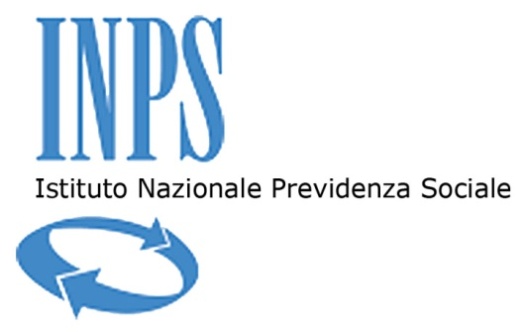 (Schema di offerta, da compilare su carta semplice, sul quale applicarsi la marca da bollo)Il sottoscritto: ___________________________________________________________Nato a: ________________________il ________________________________________Residente a: _________________________ Provincia di _________________________via/piazza_______________________ n.° _____________________________________in qualità di: (indicare la carica, anche sociale) __________________________________dell’Operatore/Impresa: _____________________________________________con sede nel Comune di:___________________________ Provincia di _____________codice fiscale: ____________________________________________________________partita I.V.A.: ____________________________________________________________telefono: ____________________________________ fax _________________________indirizzo di posta elettronica: _______________________________________________nella dedotta qualità, presenta la seguente Offerta Economica, per il Lotto 5 ed accetta esplicitamente ed incondizionatamente tutte le obbligazioni e condizioni contenute nel Disciplinare di Gara, nel Capitolato, nello Schema di Contratto e negli altri allegati, dichiarando di essere disposto ad assumere l’affidamento della fornitura dei servizi di Application, Development and Maintenance, in riferimento al lotto  5.Tabella 1 – prezzi unitari/canone offerti IVA esclusaTabella 2 – Valore complessivo dell’offerta* Valori complessivi calcolati sulla base di quanto previsto negli atti di gara__________il _________________Operatore____________________         Sottoscrizione ______________________(in caso di raggruppamenti temporanei di Operatori Economici o consorzi ordinari non ancora costituiti, la presente Offerta Economica deve essere sottoscritta da tutti gli Operatori raggruppati o consorziati)Operatore____________________         Sottoscrizione ______________________Operatore____________________         Sottoscrizione ______________________Operatore____________________         Sottoscrizione ______________________Operatore____________________         Sottoscrizione ______________________Operatore____________________         Sottoscrizione ______________________Ai sensi e per gli effetti degli art. 1341 e 1342 del codice civile, l’Operatore dichiara di avere preso visione e di accettare espressamente le disposizioni contenute nei seguenti articoli del Contratto:  Art. 1 (Definizioni), Art. 2 (Valore giuridico delle premesse e degli allegati), Art. 3 (Oggetto e durata del Contratto), Art. 4 (Modalità generali di esecuzione del Servizio); Art. 5 (Governance dell’esecuzione contrattuale), Art. 6 (Obblighi dell’Appaltatore), Art. 7 (Corrispettivi e modalità di pagamento), Art. 8 (Responsabilità dell’Appaltatore e garanzie), Art. 8-bis (Brevetti industriali e diritti d’autore), Art. 9 (Avvio dell’esecuzione del Contratto); Art. 10 (Sospensione dell’esecuzione del Contratto),  Art. 11 (Certificato di ultimazione delle prestazioni),  Art. 12 (Modifica del Contratto durante il periodo di efficacia), Art. 13 (Tempi e modi della verifica di conformità delle prestazioni acquisite), Art. 14 (Penali), Art. 15 (Divieto di cessione del Contratto e subappalto),  Art. 16 (Recesso), Art. 17 (Normativa in tema di contratti pubblici e verifiche sui requisiti), Art. 18 (Risoluzione del Contratto), Art. 19 (Clausole risolutive espresse), Art. 20 (Procedure di affidamento in caso di fallimento dell’Appaltatore o risoluzione del Contratto), Art. 21 (Obblighi di tracciabilità dei flussi finanziari), Art. 22 (Obblighi di tracciabilità dei flussi finanziari nei contratti collegati al presente Appalto e in quelli della Filiera); Art. 23 (Lavoro e sicurezza), Art. 24 (Intervento sostitutivo della Stazione Appaltante in caso di inadempienze contributive e retributive dell’Appaltatore o del subappaltatore), Art. 25 (Responsabili delle Parti e comunicazioni relative al Contratto), Art. 26 (Spese), Art. 27 (Foro competente), Art. 28 (Trattamento dei dati personali e riservatezza delle informazioni), Art. 29 (Varie)Dichiara inoltre che:la presente offerta è irrevocabile ed impegnativa sino al 240° giorno solare, successivo alla scadenza del termine ultimo per la presentazione della stessa;è consapevole che i valori offerti, al netto dell’IVA, dovranno essere indicati sia in cifre che in lettere. In caso di discordanza fra il valore indicato in cifre e quello in lettere, sarà ritenuta valida l’Offerta in lettere;è consapevole che, in caso di indicazione di valori recanti un numero di cifre decimali dopo la virgola superiore a due, saranno considerate esclusivamente le prime due cifre decimali, senza procedere ad alcun arrotondamento;è consapevole che non sono ammesse offerte alternative o condizionate, a pena di esclusione;è consapevole che non saranno ammesse offerte in aumento rispetto ai valori posti a base di gara;i valori offerti sono omnicomprensivi di quanto previsto negli atti della procedura e, comunque, i corrispettivi spettanti in caso di affidamento del servizio rispettano le disposizioni vigenti in materia di costo del lavoro e della sicurezza;è consapevole che detta offerta non vincolerà in alcun modo l’Istituto;ha preso cognizione di tutte le circostanze generali e speciali che possono interessare l’esecuzione di tutte le prestazioni oggetto del contratto, e che di tali circostanze ha tenuto conto nella determinazione dei valori richiesti, ritenuti remunerativi.__________il _________________Operatore____________________         Sottoscrizione ______________________(in caso di raggruppamenti temporanei di Operatori Economici o consorzi ordinari non ancora costituiti, la suddetta dichiarazione deve essere sottoscritta da tutti gli Operatori raggruppati o consorziati )Operatore____________________         Sottoscrizione ______________________Operatore____________________         Sottoscrizione ______________________Operatore____________________         Sottoscrizione ______________________Operatore____________________         Sottoscrizione ______________________Operatore____________________         Sottoscrizione ______________________ISTITUTO NAZIONALE PREVIDENZA SOCIALEDirezione Centrale Risorse StrumentaliCENTRALE ACQUISTIALLEGATO 3 al Disciplinare di gara DICHIARAZIONE DI OFFERTA ECONOMICA – LOTTO 5Procedura aperta di carattere comunitario, ai sensi dell’art. 60 del D.Lgs. 50/2016 volta all’affidamento di “Servizi di Application, Development and Maintenance dell’INPS”.Via Ciro il Grande, 21 – 00144 Romatel. +390659054280 - fax +390659054240C.F. 80078750587 - P.IVA 02121151001Voce da prezzareOfferta FornitoreIVA esclusa (in cifre)Offerta FornitoreIVA esclusa (in lettere)% di sconto (arrotondata alla 2° cifra decimale)Base D’Asta IVA esclusaMetricaCosto del FP€ 160euro/FPCanone mensile MAC (codice esistente)€ 70.744, 85Canone mensileCanone mensile MAC (nuovo codice) (a partire almeno dal 25mo mese di fornitura)€ 696,67Canone mensileCanone mensile Gestione Applicativa – Help Desk di II livello€ 34.833,33Canone mensileTariffe Offerte per Figure ProfessionaliOfferta FornitoreIVA esclusa (in cifre)Offerta FornitoreIVA esclusa (in lettere)Base D’Asta IVA esclusaMetricaCapo Progetto€ 750Euro/giorno uomoAnalista Funzionale€ 420Euro/giorno uomoAnalista Programmatore€ 350Euro/giorno uomoProgrammatore€ 300Euro/giorno uomoSpecialista di prodotto / tecnologia€ 450Euro/giorno uomoSpecialista testing€ 450Euro/giorno uomoSpecialista supporto tecnico€ 520Euro/giorno uomoSpecialista supporto amministrativo€ 520Euro/giorno uomoAttivitàMetricaVolumi     (Q)Valore complessivo offerto IVA esclusa *(in cifre)Valore complessivo offerto IVA esclusa *(in lettere)% di sconto (arrotondata alla 2° cifra decimale)Sviluppo e Manutenzione EvolutivaFunction Point104.900Manutenzione Adeguativa e MigliorativaGiorni Persona8.424Manutenzione Correttiva – Codice EsistenteCanone mensileManutenzione Correttiva – Nuovo CodiceCanone mensileGestione ApplicativaGiorni Persona21.185Gestione Applicativa – Help Desk di II livelloCanone mensileSupporto SpecialisticoGiorni Persona (supporto tecnico)8.184Supporto SpecialisticoGiorni Persona (supporto amministrativo)8.184Valore complessivo dell’offerta in Euro IVA esclusa Lotto 5 Valore complessivo dell’offerta in Euro IVA esclusa Lotto 5 Valore complessivo dell’offerta in Euro IVA esclusa Lotto 5 In cifreIn lettereValore complessivo dell’offerta in Euro IVA esclusa Lotto 5 Valore complessivo dell’offerta in Euro IVA esclusa Lotto 5 Valore complessivo dell’offerta in Euro IVA esclusa Lotto 5 Costi aziendali dell’Operatore concernenti l’adempimento delle disposizioni in materia di salute e sicurezza sui luoghi di lavoro(in cifre) €____________________, al netto dell’IVA(in lettere) Euro _____________________, al netto dell’IVA